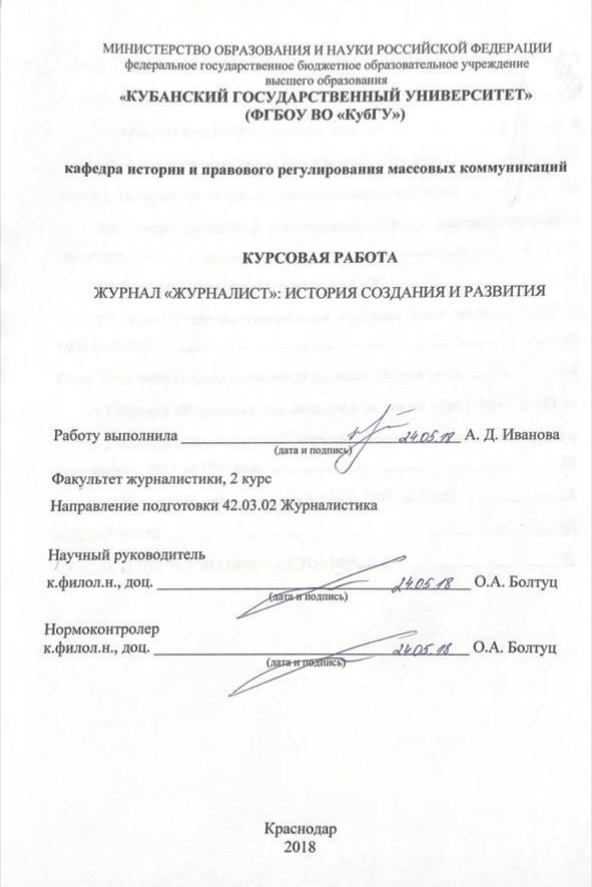 ВВЕДЕНИЕРазвитие технологий способствует бурному расцвету медиа-ресурсов на мировом и российском рынке. Современные пользователи в подавляющем большинстве пользуются возможностями интернет-пространства для поиска необходимой информации, изучения новостей и обмена опытом. Однако, чаще все же можно встретить возникновение интернет-версии того или иного СМИ на базе печатного издания, а не наоборот, что говорит о приоритетном, более доверительном отношении аудитории к материальным носителям.Особого внимания заслуживает специализированная периодика, в основном представленная в виде журналов. В данном виде прессы, в особенности в профессиональных и качественных изданиях, акцент ставится на достоверности информации и с годами наработанного авторитета, чего пока что нельзя добиться в интернете, изобилующем огромной палитрой противоборствующих мнений и новых, сомнительных ресурсов. Профессия журналиста, как и любая другая профессия, нуждается в источнике профессиональных знаний, новостях в данной области деятельности, обмене опытом между специалистами, возможности взаимопомощи коллег по призванию. Именно для этого и для повышения престижа профессии больше ста лет назад был создан первый и долгое время единственный специальный журнал «Журналист», в котором как начинающий, так и маститый автор сможет найти ответы на свои вопросы.В связи с тем, что в условиях относительной свободы слова и практически полной свободы в создании своего средства массовой информации, крайне возросла необходимость источника действительно профессиональных знаний, площадки для обмена мнениями и опытом, средоточия разбирающихся в деле и понимающих людей, что соединяет в себе журнал «Журналист», становится понятной актуальность темы данной курсовой работы.Объектом исследования является история и специфика отечественного специализированного журнала, а предметом исследования – журнал «Журналист» в период с 1914 по 2018 год.Цель работы – проанализировать в контексте исторических и типологических изменений специализированных изданий России историю создания и развития журнала «Журналист», как старейшего и наиболее успешного в современные дни специализированного издания для журналистов.Для достижения цели данной работы необходимо решить следующие задачи:Дать определение понятию специализированная печать и выявить основные особенности данного типа периодики. Описать классификацию специализированных журналов.Проследить историю возникновения и развития специализированных журналов в мире и РоссииПроследить историю существования выбранного печатного издания в контексте выявленной исторической картиныНа основе полученной информации проанализировать выбранное издание, выявить его особенности и дать оценку современному состоянию.Для достижения поставленных целей и задач следует использовать такие методы исследования, как историко-хронологический, сравнительный, контекстуальный.Журнал «Журналист», как представитель специализированной периодики, еще достаточно мало изучен, поэтому основой для анализа стали сами публикации данного издания, взятые из номеров, вышедших с 1967 по 2018 год и исторические справки, взятые с официального сайта журнала «Журналист».  а также труды М.И, Алексеевой, А.И. Акопова, М.Е. Аникиной, А. Борисова, Я.Н. Засурского, С.Г. Корконосенко, Е.П. Прохорова и др., посвященные анализу и классификации специализированных изданий.Поставленная цель и задачи также определили и структуру курсовой работы, которая состоит из введения, трех глав, заключения и списка литературы. В первой главе мы дадим определение такого сегмента периодической печати, как специализированное издание, опишем классификацию специализированных изданий по трем фундаментальным признакам: аудитория, тематическое направление, целевое назначение. Во второй главе мы проследим историю возникновения специализированных журналов в мире и России, отметим типологические изменения данного вида прессы в СССР. Третья глава посвящена анализу журнала «Журналист»: истории его возникновения, развития и современного состояния. Глава 1. Специализированные журналы как тип периодикиПонятие специализированного изданияСуществуют различные трактования понятия «специализированные издания». Так, С.Г. Корконосенко, в самом общем плане разделял прессу по аудитории на издания «для всех и обо всем» и специализированные, подразумевая под данным термином узконаправленную прессу, предназначенную для определенной группы потребителей, объединенных по признакам, таким как «пол, возраст, образование, уровень доходов, профессия и др.» или иным личным интересам.М.И. Шостак дает дефиницию специализированным журналам, как прессе, связанной с «углубленным интересом к какой-либо сфере общественной, профессиональной или любительской деятельности». Основным критерием данного определения является «предмет, или сфера отображаемой действительности».Под несколько другим углом на специализированные издания смотрит М.В. Шкодин в книге «Периодическая печать: системные основы типологии». Он анализирует периодику с точки зрения аудитории, выделяя особую группу изданий, которые «специализируются по обособленным аудиторным группам в промышленности, сельском хозяйстве, транспорте, в других отраслях производства, образования, культуры, быта» и адресованы представителям различных профессий.Несмотря на внешнюю неоднозначность в выделении основного отличительного признака специализированных изданий: монотемность или узкая аудитория читателей, - на глубинном уровне противоречий нет, так как аудитория и тема напрямую зависят друг от друга. Таким образом, специализированное издание – это издание, материалы которого посвящены определенной теме или сфере деятельности и предназначены для круга читателей, объединенных по какому-либо признаку. Данное представление о сути периодической специализированной прессы будет использоваться как определяющее в последующем тексте курсовой работы.1.2. Классификация специализированных журналовВ связи и с тем, что не прекращают появляться всевозможные сферы деятельности, вновь и вновь сменяют друг друга на олимпе актуальности и популярности различные темы, четкой и общепринятой классификации специализированных журналов не существует. Однако некая основа типологической классификации все же есть. Итак, первый типологический признак – аудиторный, по которому условно специализированные издания можно разделить на:- массовые специализированные, аудитория которых включает значительную часть населения, например, журналы, посвященные теме спорта (журнал «Большой спорт»), здоровья (журнал «Домашний доктор»), не менее популярная «массовая специализация» - автомобиль (журнал «За рулем»);- качественные специализированные, адресованные представителям элиты и интеллигенции (журнал «Эксперт»), и деловая пресса для бизнесменов (журнал «Forbes Russia»);- журналы, представляющие профессии (журнал «Главбух») и корпоративная пресса (журнал «Ресторанный бизнес»);- для различных возрастных групп: детей (журнал «Мурзилка»), подростков (журнал «Пять углов»), пожилых людей (журнал «Ефимовна»);- для родителей (журнал «Наш малыш»);- для различных групп верующих (журнал «Фома»);- для членов различных партий, профсоюзных, молодежных и других организаций (журнал «Регион 93»);- женские и/или мужские издания (журнал «Космополитен»);- для групп населения, выделяемых по иным признакам (например, увлечениям – журнал «Вязание»).Более глобально, специализированные отечественные издания могут дифференцироваться на национальную (общероссийскую) прессу, периодику внутрироссийских и международных общностей: различных краевых, областных, городских территориальных общностей, межэтнических групп, экономических районов и так далее (журнал «Кубанская недвижимость»).Еще одним основополагающим признаком для классификации является тематическое направление. Согласно А.И. Акопову, специализированную прессу (журналы) по тематике можно разделить на 10 классов:- политические и социально-экономические, в которые входят журналы по общественным наукам (журнал РАН «Общественные науки»), экономические журналы (журнал «Экономист»), юридические и профсоюзные журналы;- технические журналы: общетехнические, имеющие смешанную тематику, промышленные, которые делятся на отраслевые подгруппы (журналы по энергетике, электронике, пищевой промышленности и пр.), транспортные (журнал «Речной транспорт») и строительные;- естественно-научные журналы, которые подразделяются на тематические подгруппы, соответствующие определенной сфере научного знания (журнал «Ядерная физика» и подобные);-сельскохозяйственные журналы: в эту категорию входят и журналы по цветоводству, огородничеству, животноводству;- медицинские журналы, затрагивающие темы как официальной медицины, так и народных методов (журнал «Фармация» и журнал «Целебник»);- культурно-просветительские журналы, в число которых входят журналы по психологии, педагогике и всевозможные культурные обозрения(журнал «Педагогика», журнал «Вехи культуры»);- филологические журналы, к которым так же относятся журналы по печати и книговедению (среди них журнал «Журналист»);- искусствоведческие журналы, освещающие различные отрасли искусства (журнал «Театральная жизнь»);- спортивные (мы упоминали их, когда перечисляли массовые журналы);- торговые журналы, они же деловая пресса, если провести параллель с классификацией по признаку аудитории.Немаловажным фактором для типологического деления является целевое назначение издания. Согласно данному признаку, в более общем смысле выделяются:- научные журналы, публикующие результаты научных исследований и имеющие наибольшее значение для работников научной сферы; к ним относятся академические, вузовские и отраслевые научные журналы (журнал «Русская литература»);- профессиональные, как теоретические (близки к научным, но издают результаты исследований в прикладных сферах, например, журнал «Заводская лаборатория»), так и практические, посвященные практической деятельности специалистов всех отраслей, к числу которых так же относится журнал «Журналист».Таким образом, предмет нашего исследования, журнал «Журналист», в соответствии с тремя аспектами классификации, можно отнести к общероссийской периодике, специализирующейся по аудиторному признаку на представителях журналисткой деятельности, целевое назначение которого является освещение как теоретических, так и практических аспектов деятельности журналиста и представителей связанных с ним профессий.Глава 2. История появления специализированных журналов2.1 Первые мировые и отечественные образцы специализированных журналовТочкой отсчета в вековой истории журналов, в том числе специализированных, считается пятое января 1965 года. В этот день во Франции под руководством Дени де Салло вышел первый в мире «Журнал ученых» или «Журналь де саван», в котором публиковались обзоры книг и статей по философии и естественным наукам. Спустя столетие он превратился из нерегулярного издания в ежемесячный и популярный во Франции «краткий сборник обо всем удивительном, что происходит в природе и обо всех самых любопытных открытиях в науке и искусстве». В дальнейшем в «Журнале ученых» стали публиковаться статьи в основном на на литературную и общественно-политическую тематику, в данном формате он выходит и по сей день два раза в год. В том же 1665 году выходит английский журнал «Философские сообщения», так же посвященный обзорам книг и рассчитанный на узкую элитарную аудиторию. Впоследствии данный журнал стал ведущим научным изданием мира, на страницах которого сообщались величайшие достижения человеческой мысли, а еще позднее к его изданию подключились писатели и он приобрел статус научно-литературного. Первая попытка издания журнала в России была предпринята в 1726 году (на следующий год после создания Академии Наук) Г.Ф. Миллером, который стал выпускать «Комментарии Академии Наук» на латинском языке, однако из-за слишком узкого круга читателей и нехватки материалов для публикации, журнал вскоре закрылся. Гораздо дольше и успешнее просуществовало приложение к «Санкт-Петербургским ведомостям» - «Месячные исторические, генеалогические и географические примечания в Ведомостях» (1728 – 1742), которое носило характер научно-популярного издания.В 1755 году Академией Наук стал издаваться научно-литературный журнал «Ежемесячные сочинения, к пользе и увеселению служащие», в котором публикации главным образом посвящались истории, географии, экономике, так же другим познавательным, научно-популярным темам. Тираж издания доходил до 2000 экземпляров от трех до пяти печатных листов. На протяжении практически трехсот лет основной, наиболее популярной и массовой оставалась форма литературного или литературно-политического журнала. Первый собственно литературный частный журнал в России – «Трудолюбивая пчела» (1759 год) А.П. Сумарокова, большую часть материалов которого составляли сочинения самого издателя. Вслед за ним литературные журналы стали открывать и другие известный литераторы, практически вся классическая литература увидела свет именно на страницах журналов, они являлись своеобразной «общественной трибуной», на страницах которой излагались новые идеи, обсуждались нововведения и политика царя, поднимались актуальные для страны вопросы. Однако, так как данный тип издания был скорее массовым, чем специализированным (хоть и грань между двумя этими определениями довольно тонкая), перейдем к журналам, предназначенным для более узкой аудитории.В конце 18 века появились детские журналы: первый – в Германии («Лейпцигский еженедельный листок») в 1772, а тремя годами позже в России как приложение к «Московским ведомостям» – «Детское чтение для сердца и разума» под руководством Н. Новикова. Российский журнал стал образцом издания для детей, так как он отличался особым литературным талантом сотрудников и хорошим вкусом редакторов (одним из которых был Н. Карамзин). Журнал пользовался большим спросом, и даже после его закрытия отдельные номера «Детского чтения» перепечатывались в виде книг и успешно продавались. Затем последовали другие подобные издания, и на протяжении больше века их типология не претерпела особых изменений.Примерно в одно время с детскими, в мире периодики появились женские издания. Первым настоящим журналом считается «Дамский Меркурий» (Британия), предназначавшийся для богатых и знатных дам и посвященный модным тенденциям, дорогим новинкам косметики и одежды. Однако, тема внешнего лоска не могла долго занимать умы читательниц, поэтому несколькими годами позже вышел еще один английский журнал «Маяк», в котором затрагивались различные социальные, культурные и другие вопросы, в том числе и проблема женских прав.В России женские журналы появились в 18 веке и были предназначены для «доставления приятного чтения прекрасному полу», которые отличались не столько модной, сколько литературной направленностью, особым спросом пользовались переводные рассказы, фельетоны, и прочие подобные публикации. Ближе ко второй половине 19 века в журналах стали появляться статьи на тему домашнего хозяйства, рукоделия, а затем в публикациях стали появляться суфражистские настроения.Первый журнал России, предназначавшийся для представителей определенной профессии, вышел в 1792 году, был медицинским и назывался «Беседующие врачи» (редактор – Ф.К. Уден), а затем переименовался в «Санкт-Петербургские врачебные ведомости» (редактор – И.Г. Герстенберг). В нем издавались советы практикующим врачам, случаи из практики, достижения медицины и научные открытия в сфере здравоохранения. С начала 19 века в России стали создаваться специальные журналы, посвященные различным отраслям науки, культуры, техники. Появились такие виды периодики, как журнал-учебник, журнал-сборник чертежей, журнал-хроника, журнал-каталог и прочие. С 1728 по 1916 год в России издавалось почти восемь тысяч журналов, которые по уровню издания не уступали западным, имевшим более продолжительные традиции.Особый этап в развитии специализированных изданий начался с приходом капитализма: бурное развитие различных отраслей, разделение труда и индустриализация привели к формированию потребности населения в научно-технической информации. Специальные журналы наиболее удачно освоили способы передачи такой информации. Углубление социальных противоречий в период капитализма привело к появлению борьбы различных идейных течений на страницах изданий, а рост отражаемой информации дал толчок для развития культурно-просветительских, искусствоведческих, литературных и прочив типов специальной периодики. 2.2 Специализированные журналы в СССРВ первые годы советской власти журналом уделялось большое внимание, не выделяя при этом их из общей системы печати в плане постановки задач, целей и принципов работы. Журналы выходили под бдительным надзором партии, которая и определяла функции, программы и типологические особенности издания, социалистическая и коммунистическая идеология была ядром всех публикаций.Уже знакомые нам женские журналы больше не рассказывали о светской моде и заграничных новинках, а публикации носили пропагандистский характер. Самыми популярными женскими изданиями советского периода являются журналы «Работница» (с 1914 года) и «Крестьянка», а также журнал для партийных работниц – «Коммунистка». В них освещались актуальные для женщин темы: домашнее хозяйство, рукоделие, воспитание детей, уход за собой, - однако в отличие от западных аналогов, оставались политически ориентированными и представляли собой важный и действенный инструмент влияния на общественное мнение. Так, начиная с первого номера за 1924 год в журнале «Работница» печатались «советы и указания, как справляться с этими домашними делам таким образом, чтобы найти больше досуга и времени для общественной жизни, для строительства великой новой жизни», а в его создании принимали участие представительницы высших эшелонов партии: А. Ульянова-Елизарова, Н. Крупская, А. Артюхина, Л. Менжинская и другие. Для «Крестьянки» же писали статьи Д. Бедный, М. Горький, А. Твардовский и другие именитые писатели, на его страницах выступал Луначарский, а главной целью издания было приобщение тружениц к культурной и общественной жизни страны, борьба с небрежностью во внешности.Те же самые процессы идеологизации проходили и с детской, подростковой и молодежной прессой. Самый первый детский советский журнал «Северное сияние», издаваемый М. Горьким с 1919 года идеалом для своих читателей сделал ребенка из народа, который растет не в тепличных условиях, а реальном мире борьбы за коммунистические идеалы. Часто авторами материалов были сами юные коммунистические герои, рассказывающие о своих подвигах. Немаловажным был ориентир на просвещение: многочисленные познавательные сказки об устройстве мира, природы, приложения в виде географических карт и учебных пособий. Просветительскую и идеолого-воспитательную направленность подхватили и остальные журналы, такие как партийный журнал «Пионер» (с 1924 года) – о школьной и пионерской жизни, науке и технике, организовывал работу тимуровских команд и отрядов; «Мурзилка» (с 1924 года) – литературно-художественный детский журнал, в котором главным собеседником для читателей выступал персонаж Мурзилка – собачка-корреспондент, помогающая всем, кто попал в беду и рассказывающий множество интересного;  «Ровесник» (с 1962 года) – первый молодежный журнал, в котором затрагивались такие темы, как рок-музыка, описывалась жизнь зарубежной молодежи, печатались рецензии на современные фильмы, альбомы; «Юный натуралист» (с 1928 года) – о многообразии растительного и животного мира, воспитывает любовь и бережное отношение к природе, в простой форме рассказывает о достижениях биологической отрасли науки; и другие, не менее популярные журналы.Многие отрасли советской науки и хозяйства имели свой журнал: «Радио» (с 1924 года) – посвящен радиолюбительству, домашней электронике, аудио- и телекоммуникациям, в нем публиковались схемы и инструкции по сборке радиотранзисторов, а затем и телеприемников; «Фельдшер и акушерка» и другие. Появились научно-популярные журналы, например, такие как «Знание – сила» (с 1926 года) – о достижениях в области химии, физики, биологии, астрономии, психологии и других отраслей науки; «Наука и жизнь» (с 1980 года, а в 1938 – стал печатным органом Академии Наук СССР) – материалы о полезном досуге, «сделай сам», головоломки, околонаучные гипотезы, произведения писателей-фантастов и так далее.Советский период стал расцветом для журнальной периодики, так как практически каждой сфере человеческой жизни, профессии или увлечению был посвящен журнал, а то и не один. Многомиллионные тиражи сами за себя говорят о востребованности такого вида СМИ, а обычная советская семья в среднем тратила около 150 рублей на годовую журнальную подписку -довольно большие для того времени деньги. Конечно же, и сама сфера журналистской деятельности не осталась без своих журналов. Одним из наиболее массовых изданий, имеющих отношение к журналистике, стал журнал «Советское фото»: основан в 1926 году М. Кольцовым под эгидой Союза журналистов СССР и издательства «Огонек», был рассчитан на любителей и профессионалов фото- и киноискусства. В нем публиковались работы советских и зарубежных фотохудожников, материалы по теории, практике и истории фотографии.Еще одним любопытным изданием Союза журналистов СССР был журнал «За рубежом», основанный М. Горьким в 1930 году как ежемесячное обозрение новостей капиталистического мира. До 1936 года журнал публиковал статьи советских и зарубежных авторов о важнейших событиях зарубежья. После перерыва в издании с 1936 по 1960 год, «За рубежом» вновь стал одним из главных трансляторов опыта зарубежных журналистов и информатором о культурных, научно-технических, политических, экономических процессах за пределами СССО. Однако, главным изданием для всех участников процесса создания и выпуска средств массовой информации был и остается журнал «Журналист», о котором более подробно прозвучит в следующей главе.2.3 Развитие специализированных журналов после распада СССР (с 1991 по 2018)После распада Советского Союза, медиарынок России стремительно стали заполнять журналы европейского образца или же те же зарубежные журналы, адаптированные для россиян. Это коснулось женских журналов, среди которых стали появляться яркие глянцевые издания, рассказывающие о роскошной жизни знаменитостей, моде и ставшие окном в ныне неведомы мир. Появилась и деловая пресса во главе с самым известным и влиятельным адаптированном для россиян бизнес-журналом «Форбс».С развитием науки появляются новые отрасли, такие как квантовая нанофизика, киберпсихология, синтетическая биология и прочие, что, конечно же повлекло за собой появление новых изданий, названных по наименованию науки, которую они освещают. Вместе с этим стали появляться и новые профессии, такие как «айтишник», веб-дизайнер, «эс-эм-эмщик» и другие, которые так же нуждаются в специализированных изданиях, как и врачи, музыканты и инженеры. Не стоит даже упоминать о в несколько тысяч раз расширившемся спектре увлечений, каждое из которых непременно требовало собственного журнала, пусть иногда лишь только в интернет-версии. Все это нашло отражение в обширной и ветвистой классификации, представленной в главе 1.2, среди которых можно найти и  Список изданий для журналистов изрядно пополнили всевозможные узкопрофильные журналы для работников сферы рекламы, создателей интернет-медиа, фотографов, радио- и телеведущих, но специализированной периодики для представителей журналистики в классическом и всеобъемлющем понимании этой профессии немного: после распада Советского Союза к «Журналисту» присоединилось издание Союза журналистов «Журналистика и медиарынок», первый номер которого вышел в 2003 году. Он представляет собой ежемесячник, предназначенный для аудитории, интересующейся медиа-сферой (блогеры, редакторы, сотрудники рекламных и маркетинговых отделов печатных и электронных СМИ, журналисты, преподаватели журналистских дисциплин и другие). В материалах сообщаются актуальные новости из мира журналистики, технологические новинки, разбираются правовые вопросы, публикуются советы по развитию медиа-бизнеса и прочее. Объем издания – 104 страницы формата А4, тираж бумажного издания – 1200 экземпляров.Глава 3. История создания и развития журнала «Журналист»3.1 Журнал «Журналист»: от создания и до наших дней (1914 – 2018)Первый номер профессионального журнала «Журналистъ» вышел 1 января 1914 года (по старому стилю) под редакторством профессора Владимира Максимовича Фриче. На последней странице номера сообщалось, что общество деятелей периодической печати и литературы приступает к изданию «двухнедельного профессионального органа печати под названием «Журналистъ», однако двухнедельный режим издателям оказался не по карману и в 1914 году вышло всего 12 номеров. Количество восполнили качеством: с самого начала публикации отличаются высоким уровнем языка, точностью слова, многие из материалов актуальны и по сей день. В первых номерах содержались материалы на фундаментальные вопросы журналистики: ее функции, место журналистики в формировании общественного мнения, журналистская этика, материальная оценка труда журналиста, проблема недостаточного финансирования изданий, обсуждался «Законопроект о печати», ограничивающий права журналистов и гласность. Программа журнала была определена его создателем так: «Освещать экономическое положение журналистов в прошлом и настоящем, в столицах и провинции, за границей и у нас, и тем содействовать как укреплению в журналистах чувства самосознания, так и сплочению их в крепкую профессиональную организацию». Постоянными рубриками были «Печать о печати», «Хроника печати», «Взаимопомощь журналистов», «О судебных действиях против печати». Почти каждая публикация описывала если не бедственное, то непростое положение российских журналистов того времени.Первый номер уже 1915 года был посвящен теме «Задачи русской журналистики в годы войны» и взывал о помощи ко всем заинтересованным деятелям оказать материальную поддержку или трудовую помощь единственному профессиональному органу, высказаться о задачах русской печати. «Заинтересованные деятели» откликнулись на призыв, однако материалы, связанные с Первой мировой войной, не могли попасть в номер из-за цензуры. В 1915 году вышло всего три номера журнала, и он был вынужден прекратить свое существование.«Журналист» возобновил свое существование уже после революции, в августе 1920 года и до 1922 года назывался «Красный журналист». С 1922 года по 1933 ему вернули исконное название, но затем снова переименовали в «Советскую печать». Лишь в 1967 году «Журналист» вновь стал называться «Журналистом». Несмотря на все внешние изменения и зависимость от власти, как одного из печатных органов ЦК КПСС, внутренняя направленность журнала оставалась прежней, в основном, благодаря людям, возглавляющим «Журналиста» в разные годы. Е.В. Яковлев руководил журналом год, именно он в 1967 возродил название «Журналист», сделал его идейным ориентиром для большинства журналистов огромного СССР. Материалы писались на острые общественные проблемы, поднимались неудобные правительству вопросы. Не все простили талантливому редактору и вскоре сняли с поста. В скором времени кресло редактора занял В.П. Жидков и остался в нем на 20 лет (с 1969 по 1989). При нем журнал во многом постарался вернуть себе планку высокого профессионализма и завоевать прежние степени свободы. Д.С. Авраамов возглавлял журнал в очень непростое время с 1989 по 1999. Перестройка и распад Советского Союза вносили свои коррективы в работу издания, в новых условиях рынка ему все сложнее было оставаться рентабельным.В 1997 году «Журналист» вошел в состав холдинга ИД «Экономическая газета» и его редактором стал Г.П. Мальцев, человек с большим багажом опыта за плечами. Ряд его нововведений: переход на полноцветность, увеличение объема издания и, что самое главное, воплощение принципа сосуществования в одном издании одновременно различных авторских точек зрения и идей, - привели к росту тиража журнала и поднятию его авторитета.С 1 октября 2015 года и по настоящий момент «Журналист» возглавляет Л.В. Петрова, тогда же журнал стала выпускать медиагруппа «Журналист» при поддержке Федерального агентства по печати и массовым коммуникациям («Роспечать»). Издание выходит раз в месяц на 96 полосах, средний ежемесячный тираж издания – больше семи тысяч экземпляров.3.2 Журнал «Журналист» и власть: отражение эволюции отношений в материалах с 1967 по 1991 год.В нашем распоряжении архивные номера журнала с сентября 1967 года, примем это за точку отсчета исследования и проанализируем изменения в идейной составляющей материалов и модификацию отношений с властными структурами.Так как 1967 год – был юбилейным годом со дня Октябрьской революции, а сентябрьский номер – предвестник праздничного октябрьского, данную тему невозможно обойти стороной, под нее выделилась отдельная рубрика «Юбилею Октября», с которой начинался каждый номер журнала с 1 января 1967 года. Данная рубрика представляет собой цитирование или пересказ самых ярких статьей, посвященных Октябрю, написанных журналистами со всего Советского Союза. Цель рубрики – поощрение материалов, прославляющих коммунизм и «встречающую свое пятидесятилетие в расцвете сил» Родину. Статья не оторвана от жизни, так как именно в «умении удивляться новым событиям», а не «казенно славословить» видят авторы смысл в том числе и праздничной журналистики. Удивительно, но несмотря на явную идеологическую установку, материал не кажется «заказным», это мысли честного профессионала, который подмечает, что «мало и плохо еще пишут журналисты о человеке… - о самом великом нашем достижении и богатстве», но уверен, что сумеют порадовать журналисты своих читателей, слушателей зрителей «образцовыми по емкости содержания и форме, привлечь изобретательностью, выдумкой, вкусом».Номера выходили под лозунгом «Пролетарии всех стран, соединяйтесь!», что собственно и было целью – объединить журналистов всего союза и дружественных стран в один большой коллектив, работающий на благо идеям коммунизма и социализма. Пройдемся по рубрикам: в «международном дне солидарности журналистов» найдем большую статью зарубежного коллеги – «Греция во мгле» о борьбе греческих журналистов с новой властью в лице «олигархии и ее заокеанских покровителей». Тяжелые строки о казнях журналистов, боровшихся за демократию, призыв о помощи к тем, кто «превратив перо в оружие, постоянно стоит на защите справедливости и человечности». Вслед за статьей идет пятиполосный материал из рубрики «Трудная весна» о восстановлении страны после Второй мировой войны. Затем идет обмен опытом и профессиональный ликбез в «Заметках о профессии», о вечных вопросах роли журналиста, о нюансах в освещении определенных тем, о важности постоянного самообучения и возвышения для журналиста. Около пяти отдельных полос занимают фотографии зарубежной жизни, около восьми – советской. Нашлось место и художественным очеркам в «Свидетельстве очевидца», и новостям с передовой, и ответам на вопросы читателей, обзору интересных и полезных журналистам книг. Не найти здесь проблем в отношениях прессы и власти, ущемления прав. Советские журналисты, в отличие от зарубежный коллег, по всей видимости, были счастливы.В номере от декабря 1972 года встречаем новую рубрику – «Трибуна советского народа», пришедшую на смену «Юбилею Октября». Здесь уже анализ материалов советских журналистов, посвященных Юбилею года основания СССР, в которых авторы «особенно много сделали для воспитания трудящихся в духе интернационализма и советского патриотизма» и делали это «как призывал Л.И. Брежнев: убежденно, убедительно, доходчиво, ярко». В продолжение идеи интернационализма, номер состоял из материалов, авторы или герои которых – представители различных республик СССР: узбекская труженица-долгожительница, очерк о Таджикистане, бравое слово о литовской печати, обзор дальневосточной прессы, и другое. Появилась интересная рубрика «Пресс-клуб журналиста» или площадка для дискуссий, в которой обменивались мнением опытные журналисты о форме и методах работы редакций. Еще более интересная рубрика «Обсуждаем острые вопросы» - маленькая колонка, в которой редакторы и журналисты делятся возникающими проблемами, в том числе и с некорректной работой равнодушной местной власти. Финальной нотой звучит призыв: «…редакции должны проявить гораздо больше настойчивости, потребовать от «молчальников» конкретных действий и столь же конкретных ответов читателям», где под «молчальниками» подразумевается бездействующие партийные организации.  Расширилось количество полос для ответов на письма читателям, в которых все чаще звучит тема некого противостояния политбюро и журналистов.А вот в номере от декабря уже 1975 года официальная политика издания проявилась в большой публикации под названием «Институт советской демократии», в которой дается установка: «партийно-советская печать должна вести пропагандистскую, агитаторскую работу по осуществлению выбранной 25 съездом КПСС политики», а использование свобод в антисоциалистических целях должно быть ограничено со стороны Коммунистической партии. Несколько материалов посвящены «ироническому портрету» зарубежного, в частности, английского «демократизма», и вновь, за исключением небольших проблем и не всегда честности редакторов в распределении государственных дотаций, славно живут советские журналисты и страдают их коллеги за границей.Сентябрь 1979 года прошел в издании под лозунгом «Международный день солидарности журналистов мы встречаем в обстановке новых достижений мира социализма, новых успехов освободительного движения». Ноябрьский номер 1983 года с обратной стороны содержал написанную очень крупным шрифтом цитату Ю.В. Андропова в контексте «Холодной войны» заверяющую, что «советские люди могут быть уверены – обороноспособность нашей страны находится на таком уровне, что никому н советовали бы устраивать пробу сил…нам чужда сама мысль об этом...благополучие Советского государства мы…не противопоставляем благополучию других стран». Что побудило сделать эту цитату открытием изначально профессионального, узкоспециального номера – не совсем ясно. В «чердаке» первых полос определялась уже затрагиваемая раньше тема номера: почему зачастую цифры вытесняют из материалов человека – «носителя высоких идейно-нравственных качеств, человека труда». Почти нет новостей мира прессы, основное место – обмен успешным редакторским и журналистским опытом. Из нововведений: семинар «Актуальные вопросы идеологической работы партии и задачи прессы». Нет -острым вопросам, да – «байкам из цеха», чего и требовало время.В декабрьском номере 1990 года уже не найти привычного призыва к соединению пролетариев, вместо него лозунгом, девизом издания стала цитата из Закона о печати и других средствах массовой информации, а именно выдержка из статьи 1: «Печать и средства массовой информации свободны». На страницах «Журналиста» свобода слова развернулась в полной мере: острые вопросы («Может ли Горбачев отказаться от социализма», «Почему суд РСФСР до сих пор не дал оценки зловещим угрозам министра Полторанина в адрес журналистов», «Мы обрели свободу – как теперь выжить» и другие). Четырехполосный материал «Для чего мы пишем» отражает установки новой журналистики: «информация – товар, действенность – прибыль». Рыночная экономика захватила умы и бывших «борцов за справедливость», наружу полезла явная критика правительства («я боюсь за новую власть…последнее снимут с простого человека»). Похожими мыслями пропитаны все публикации этого номера: «Жесткий текст», призывающий бить «хлыстом правды» нерадивых гос. работников, «Льстецы и «затворы»: заметки о «подручных» партии», высмеивающий журналистов из круга «сладкоголосых подпевал, в обмен на блага душу заложивших». Вместо фотографий счастливой жизни советских граждан появились серые карикатуры, отражающие «обостряющийся дефицит оптимизма». И сплошь вопросы «Что нас ждет завтра?», на которые пытаются найти ответы редакторы областных, районных, всесоюзных газет.Номера 1991 года начинались с опроса представителей различных слоев населения. Вопросом «Когда и с чего начнет улучшаться наша жизнь» начинался июльский выпуск: «оптимистично оценивал ситуацию» лишь народный депутат СССР, подмечающий, что плохо живется пока что на словах и подмечающий, что «выздоровление народа» напрямую зависит от «четвертой власти», которая обязана думать о последствиях, «призывая ли «к топору», воскуривая ли фимиам». И авторы «Журналиста» пытались думать о последствиях, но обойти стороной ужас происходящих событий и огромные трудности в работе редакций не удавалось («Наедине с безработицей может оказаться каждый из нас», «Кому нужны двадцать программ?» - о трудностях финансирования телередакций и прочее). В этом же номере был впервые опубликован «Устав Союза журналистов СССР на конфедеративной основе», устанавливающий основные положения функционированию только возникающего медиа-рынка России.Октябрьский номер был реакционным на события готовящегося переворота и содержал в себе все тенденции нового устройства жизни: впервые появилась реклама (целая полоса об услугах «Госстраха России», совсем иными стали полосы фотографии: коллажи, оголенные тела и вновь жесткая карикатура. Слова поддержки издательствам, испытавшим на себе гнев власти («Они хотел арестовать море о «Радио России», Перемены в «Огоньке». Как уходил Коротич», «Опасная близость» о «Мегаполис-экспресс»). «Гласность» превратилась в тренд, в бравую цель журналистов, а проправительственные издания высмеивались и осуждались. Закономерная свободолюбивая реакция на тоталитарный режим будет сопровождать издание еще несколько лет после распада Советского Союза.3.3. Журнал «Журналист» в наши дни (с 1991 по 2018)Непростыми стали для издательства 90-ые годы, да и всей стране они дались более чем непросто. На смену стабильности в стране пришел финансовый кризис, не прошел он и мимо редакции «Журналиста»: у Союза журналистов России не было средств, чтобы поддержать журнал, в разы сократилось число подписчиков, так как остались лишь те, кто имел желание и деньги на подписку, а все подписчики «по обязанности»: несколько тысяч бывших партийных начальников, десятки тысяч журналистов и редакторов в странах переставшего существовать СССР, – отпали.Не давали покоя и мучительные попытки найти ответ, что есть свобода для журналиста, в чем смысл его профессии, для кого и для чего должны делаться материалы привел в 2004 году к новому слогану журнала: «И истина сделает вас свободными». Издание не стало проправительственным, все еще тяготело к оппозиционному направлению, большинство материалов рассказывало о беззаконии, трудных отношениях власти и редакций, не совсем согласных с государственной политикой. В ноябрьском номере 2005 года в статье «Свобода печати. Что изменилось за 15 лет» Б. Тимошенко пишет: «правила игры, навязанные властью, хорошо усвоены…место прессы определили жестко, и журналистам дали понять, что и как теперь нужно писать, и о ком». Его слова подтверждаются регулярной рубрикой «Хроника беззакония», в которой указывается, сколько погибло журналистов и сколько и какие редакции получили угрозы со стороны власти. В начале 2000-х «Журналист» стал главным другом «униженных и оскорбленных» работников медиасреды. И многочисленные материалы вроде «Моя война с губернатором», «Нельзя ставить прессу на колени», «Открытое телевидение – синоним открытой политики» и другие тому подтверждение.Праздничный майский выпуск 2010 года представляет собой ту внутреннюю и внешнюю форму издания, в которой с незначительными изменениями «Журналист» выходит сейчас: здесь и медиановости, и актуальное в отношениях власти и СМИ, анализ исторических процессов, оценка современности, обмен опытом и разбор нюансов работы. «Журналист» все еще против «заказухи», все еще борется с беззаконием и ущемлением свободы слова, но это совсем другой «Журналист» - мудрый, спокойный рассудительный.В ноябрьском выпуске от 2015 года уже совсем не найти острой политической полемики. Самые острые материалы – в рубрике «Трибуна президента» о международной конференции «Роль СМИ в противодействии коррупции» и незащищенном положении журналиста-расследователя, и представляет собой некий пересказ мнений, высказанных на данном собрании. Итог статьи – «важно, чтобы журналист знал свои права…и обеспечивал ясность позиций в отношении властных структур», чтобы уязвимость расследователя была сведена к минимуму. Второй материал поднявшейся полемике в СМИ по поводу приказа президента РФ начать бомбардировки Сирии. Итог – осуждение негосударственных редакций, раздувающих последствия до масштаба катастрофы. Вот, собственно, и все. Остальное – «Исторический клуб», «Говорим по-русски», «13 способов привлечь внимание читателя», «Издательский бизнес» и прочее.В 2016 году изначально евангельский лозунг ушел с обложки, на место ем ничего не пришло, а вот в содержании появились нововведения. «Журналист» не оставался в стороне от важных мировых событий: в декабрьском номере высказал свое мнения по поводу избрания президентом США Дональда Трампа и проанализировал роль СМИ в этом событии, придя к выводу о «победе ТВ над прессой», кризисе в медиамире и плачевном состоянии «правды в хаотичном мире политической лжи».Досталось и российской власти: уже знакомый нам ранее Б. Тимошенко, представитель «Фонда защиты гласности» представил отчет за декабрь о нападении на журналистов и блогеров и ущемлении их прав: задержания корреспондентов канала «Life», выселение редакции «Gubdaily», отказ журналистам в доступе к информации и другие иллюстрации несоблюдения прав представителей СМИ. Все это привело к выводу о необходимости «выработки алгоритма совместной работы по более решительному взаимодействию с органами власти», высказанному в статье «Операция «Координация».В одном из последних номеров за март 2018 года снова встретим хронику происшествий за последний месяц: нападения на журналистов, уголовное преследование журналистов и блогеров, случаи задержания полицией, изъятие тиража – хроника бед «независимых блогеров, интернет-проектов, прессы». Здесь же найдем статью о разбирательстве Европейского суда по правам человека по делу незаконной блокировки интернет-журнала «7х7». Представители данного СМИ надеются на положительное решение суда, что может помочь и остальным российским редакциям в борьбе за свои права, обеспечить «дополнительные меры защиты». Даже рубрика «Официально» в данном номере посвящена журналистам Санкт-Петербурга, оспорившим в суде новые правила аккредитации, которые могли бы стать «фильтром, кому разрешать освещать события в парламенте, а кому нет». В остальном, разделы «Медиа», «Главное», «Рынок», «Профессия» отходят в сторону от политической направленности и посвящены несомненно, важным, но узкоспециальным темам, таким как, например, «Аптечка скорой помощи» на случай авторских и редакционных кризисов», «Инновации в газетном мире», «Поднять культурный уровень россиян – гиблое дело». Одной из важных является рубрика «Профессия: консультация», в которой из номера в номер разбираются правовые аспекты журналистской деятельности, объясняются правовые акты и разрушаются мифы, созданные благодаря юридической неграмотности. Уделяется внимание так же техническим инновациям и научным достижениям, способным облегчить работу издателя, редактора и автора как провинциальных, так и столичных и общероссийский изданий.Своего главного и пока что единственного конкурента, издание «Журналистика и медиарынок», журнал «Журналист» обгоняет и по количеству тиража с перевесом на 5,8 тысяч печатных экземпляров (тираж «Журналиста» - 7 тысяч, тираж издания Союза журналистов – 1200), и по количеству рассматриваемых тем, так как не встретить на страницах «Журналистике и медиарынка» материал, посвященных digital-стратегии, полезности для интернет изданий алгоритмов Фейсбука, описанию самых свежих трендов в создании видеоматериала. «Журналист» молниеносно реагирует на малейшие изменения в мире, инновации, потребности аудитории, подходя к изучению зачастую мало или вообще не изученного вопроса, что подтверждает высокий уровень мастерства редакционного состава и авторов издания. В погоне за «новым», «Журналист не забывает и о главном: извечный вопросы «кто такой журналист и чему он должен служить» вновь и вновь поднимается на страницах в разгромных статьях против пиара и «заказухи».ЗАКЛЮЧЕНИЕСтолетняя история журнала «Журналист» свидетельствует о том, что быть представителем СМИ – значит постоянно совершенствоваться, идя в ногу со временем, или иногда даже опережая его, постоянно отслеживать свои ценностные ориентиры и задаваться вопросом о цели материалов и их последствиях, стоять на стороне правды и в связи с чем вечно отстаивать свои права и свободы, ведь зачастую «положение работников пера часто равносильно нужде и бесправию» («Журналист», 1914 год). В наши дни «Журналист» – это, прежде всего, одно из важнейших средств специализированной информации и пропаганды, журнал воздействия. В нем поднимаются всегда актуальные и приоритетные темы формирования информационного пространства в России, разбираются положения журналистского законодательства, взаимоотношения СМИ и власти, осуществляется защита прав как отдельно взятого журналиста, так и редакций, ведутся дискуссии о способах демократических преобразований на основе принципа свободы слова в условиях современной действительности.Коллектив редакции под руководством Л.В. Петровой, как повелось с начала существования «Журналиста», продолжает бороться за честную, чистую и на сколько это возможно объективную журналистику, служащую на благо общества, все так же сражается против отражения событий через засилие цифр, а не человеческие судьбы, против заказных материалов, «информационных войн» и намеренного искажения фактов с целью манипуляции общественным сознанием или политической игры. Немало внимания в номерах уделено практичным советам по организации работы редакции, мастер-классам успешных людей, описаниям всевозможных полезных журналисту методов и методик сбора материала, нового в мире технических достижений. На своих страницах «Журналист» объединял и объединяет не только представителей профессии своей специализации, но и тех, кто интересен самим журналистам: историков, политиков, политологов, социологов, филологов, деятелей искусства, очевидцев важных событий жизни страны и простых людей, неравнодушных к миру журналистики.Таким образом, журнал «Журналист» является не только типичным представителем специализированной прессы, но и площадкой взаимодействия, рупором правды и средоточием самых авторитетных материалов мира журналистики. Его вековая история, уникальность и востребованность в наши дни пестрого медиарынка подтверждает, что журналисты по-прежнему стремятся оттачивать мастерство, повышать качество своих материалов, а поэтому и нуждаются в честном, мудром и добротном специализированном издании.СПИСОК ИСПОЛЬЗОВАННЫХ ИСТОЧНИКОВ1. 300 лет российской печати // Союз журналистов России, М.: Изд-во Известия, 2003. – 568 с.2. Акопов А.И. Методика типологического исследования периодических изданий (на примере специализированных журналов) – Иркутск: Изд-во Иркутского университета, 1985. – 96 с3. Аникина М.Е. Типология периодической печати: Учебное пособие для студентов вузов. М.:АспектПресс,2007. - 236с4. Анохин П. Какие СМИ нужны России // Журналист. 2010. №5. С. 175. Арапова Г. Да убудет сила твоя // Журналист. 2018. № 3. С. 8-106. Беликова Г. Опасная близость // Журналист. 1991. № 10. С. 34-357. Берков П. Н. История русской журналистики XVIII века. М.; Л., 1952. - С.22.8. Борисов А. Когда и с чего начнет улучшаться наша жизнь // Журналист. 1991. № 7. С. 2-39. Бумела Д. Жернова коррупции // Журналист. 2015. № 11. С. 1510. Грабельников А.А. Отраслевая пресса// Вестн. Моск. ун-та. Сер. 10. Журналистика. 1997. №411. Григо А. Сценарий из заднего ящика // Журналист. 1990. № 11. С. 2-512. Зорбалас С. Греция во мгле // Журналист. 1967. № 8. С. 10-1113. Киселева Т. Пиаразм крепчал // Журналист. 2010. № 5. С. 19-2014. Козлова М.М.. История журналистики зарубежных стран: Учебное пособие для бакалавров специальности «Связи с общественностью». - Ульяновск: УлГТУ. - 100 с.. 199915. Кузнецов Г. Кому нужны двадцать программ? // Журналист. 1991. № 7. С. 716. Навстречу 25 съезду КПСС // Журналист. 1975. № 12. С. 2-317. Основы журналистики: Учебник для вузов / С. Г. Корконосенко. - М.: Аспект Пресс, 2004.-- 287 с.18. Операция «Координация» // Журналист. 2016. № 12. С. 22-2319. Прохоров Е.П. Введение в теорию журналистики. М., 1998.20. Сборник Журналы России (сост. и ред.; Статья «Система журнальной периодики») – М., МГУ, 2003.21. Смирнов В. Институт советской демократии // Журналист. 1975. № 12. С. 44-4722. Сокольская, Л.В. «Первые женские журналы для российских читательниц (конец XVIII – первая половина XIX века) // Библиосфера. 2006. № 2, С. 18-22.23. Средства массовой информации России: Учеб. пособие для студентов вузов / М.И. Алексеева, Л.Д. Болотова, Е.Л. Вартанова и др.; под ред. Я.Н. Засурского. – М.: Аспект Пресс, 2008. – 380 с.24. Тимошенко Б. Это случилось в России в ноябре // Журналист. 2016. № 12, С. 625. Типология периодической печати/ Под ред. Я.Н. Засурского. - Ростов-на-Дону, 1983. – 186 с.26. Типология периодической печати: Учеб. пособие для студентов вузов / М.Е. Аникина, В.В. Баранов, О.А. Воронова и др.; под ред. М.В. Шкондина, Л.Л. Реснянской. – М.: Аспект Пресс, 2007. – 236 с.27. Трибуна советского народа // Журналист. 1971. № 12. С. 2-328. Хмельницкая Е. // Журналист. 1991. № 10. С. 35-3629. Шкодин М.В. Периодическая печать: системные основы типологии/ Типология периодической печали под ред. М.В. Шкодина, Л.Л. Реснянской; М: Аспект Пресс, 2007. - 215.30. Шостак М.И. Журналы России // Вестник МГУ. Сер.10. Журналистика. № 2 – М., 2003.31. Штильман Г. Наши задачи // Журналист. 2018. №1. С. 4-532. Юбилею Октября // Журналист. 1967. № 8. С. 2-333. Журналист/ О журнале [электронный ресурс]. URL: http://jrnlst.ru/about (дата обращения: 15.04.2018)